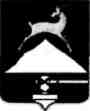 СОБРАНИЕ ДЕПУТАТОВУСТЬ--КАТАВСКОГО  ГОРОДСКОГО ОКРУГА ЧЕЛЯБИНСКОЙ ОБЛАСТИул. Ленина, 47 А,                                                     Тел/факс: (35167) 2-54-34г. Усть-Катав Челябинской обл., 456040           E-mail: gorsobranie@gmail.comРАСПОРЯЖЕНИЕот   22.02.2013 г.                                                                              № 9 - рОб  утверждении  Положения об уведомлениипредставителя нанимателя (работодателя)о фактах  обращения  в  целях  склонениямуниципального служащего Собрания депутатовУсть-Катавского городского    округа    к совершению коррупционных правонарушенийРуководствуясь Федеральным законом от 25 декабря 2008 года №273-ФЗ «О противодействии коррупции», Федеральным законом от 06 октября 2003 г. № 131-ФЗ «Об общих принципах организации местного самоуправления в Российской Федерации», Уставом Усть-Катавского городского округаРАСПОРЯЖАЮСЬ:Утвердить Положение «Об уведомлении представителя нанимателя (работодателя) о фактах обращения в целях склонения муниципального служащего Собрания депутатов Усть-Катавского городского округа к совершению коррупционных правонарушений» (приложение).Контроль за исполнением настоящего распоряжения оставляю за собой.Председатель Собрания депутатов Усть-катавского городского округа                                                С.Д.Семков Ознакомлены:Белова М.А.________________Ведерникова  Е.А.______________Ермакова Т.Ф.________________                                                                                                 Приложение к распоряжению председателя Собрания депутатов Усть-Катавского городского округаот 22.02.2013 г. № 9-р ПОЛОЖЕНИЕОБ УВЕДОМЛЕНИИ ПРЕДСТАВИТЕЛЯ НАНИМАТЕЛЯ (РАБОТОДАТЕЛЯ) О ФАКТАХ ОБРАЩЕНИЯ В ЦЕЛЯХ СКЛОНЕНИЯ МУНИЦИПАЛЬНОГО СЛУЖАЩЕГО СОБРАНИЯ ДЕПУТАТОВ УСТЬ-КАТАВСКОГО ГОРОДСКОГО ОКРУГА К СОВЕРШЕНИЮ КОРРУПЦИОННЫХ ПРАВОНАРУШЕНИЙ1. В соответствии с Федеральным законом от 25 декабря 2008 года № 273 -ФЗ «О противодействии коррупции» настоящее  Положение определяет порядок уведомления председателя Собрания депутатов Усть-Катавского городского округа (далее–председателя) о фактах обращения в целях склонения муниципального служащего Собрания депутатов Усть-Катавского городского округа к совершению коррупционных правонарушений (далее - уведомление), перечень сведений, содержащихся в уведомлениях, организации проверки этих сведений и порядок регистрации уведомлений.2. Обо всех случаях обращения к муниципальному служащему Собрания депутатов Усть-Катавского городского округа каких-либо лиц в целях склонения его к совершению коррупционных правонарушений, муниципальный служащий обязан уведомить в тот же день (при невозможности уведомить в тот же день - на следующий рабочий день) председателя в письменной форме.3. В уведомлении должны содержаться следующие сведения:- должность, фамилия, имя, отчество муниципального служащего, направившего уведомление;- дата, время, место, способ обращения к муниципальному служащему в целях склонения его к совершению коррупционных правонарушений;- суть обращения;- сведения о лице, обратившемся к муниципальному служащему в целях склонения его к совершению коррупционных правонарушений: фамилия, имя, отчество (если не известны - приметы данного лица), должность, место работы, адрес места жительства, номер телефона (какие известны);- обещанное вознаграждение или иная выгода, произведённый шантаж, угрозы и т.п.;- дата подачи уведомления, подпись муниципального служащего.4. Уведомление (приложение № 1) подается муниципальным служащим для регистрации в Собрание депутатов Усть-Катавского городского округа.5. Председатель является лицом, ответственным за ведение журнала регистрации уведомлений согласно приложению № 2 к настоящему Положению.6. Уведомление является служебной информацией ограниченного распространения.7. Регистрация уведомлений осуществляется в день их поступления с проставлением  грифа «Для служебного пользования».8. Регистрационный номер и дата регистрации уведомления указываются также на первой странице уведомления.9. Копия зарегистрированного уведомления вручается муниципальному служащему.10. После регистрации уведомление передаётся в комиссию по соблюдению требований к служебному поведению муниципальных служащих  и урегулированию конфликта интересов, а в случае если из содержания уведомления в действиях (бездействии) каких-либо лиц усматриваются признаки административного правонарушения или состава преступления, - в правоохранительные органы.11. Мероприятия по организации проверки сведений, содержащихся в уведомлении, проводятся по решению председателя комиссией по соблюдению требований к служебному поведению муниципальных служащих  и урегулированию конфликта интересов.12. Результаты проверки сведений, содержащихся в уведомлении, оформляются протоколом заседания комиссии и доводятся до сведения председателя и персонально под роспись муниципального служащего, подавшего уведомление, с предложениями по снижению коррупционной нагрузки в случаях её выявления.							Приложение № 1к Положению об уведомлении представителя нанимателя (работодателя)о фактах обращения в целях склонения муниципального служащего Собрания депутатов Усть-Катавского городского округа  к совершению коррупционных правонарушений (распоряжение № 9-р от 22.02.2013г.)			___________________________________			(представителю нанимателя (работодателю)			___________________________________________				(Ф.И.О., должность)			___________________________________________			___________________________________________			___________________________________________					от _________________________________________				(Ф.И.О., должность)			___________________________________________			    (наименование структурного подразделения)УВЕДОМЛЕНИЕ	В соответствии со ст. 9  Федерального закона от 25 декабря 2008 года  № 273-ФЗ «О противодействии коррупции» я настоящим уведомляю об обращении ко мне «__»_____20__г. гражданина (гражданки) _____________в целях склонения меня к совершению коррупционных правонарушений, а именно _______________________________________________________________________________________________________________________________________________________________________________________________________________________________________________________________________________________________________________________________________________________________________________________________________________________________________________________________________	(перечислить в чем выражается склонение к коррупционным  правонарушениям)		_________________________________________________________________			подпись 				(расшифровка подписи)						___________________						(число, месяц, год)							Приложение № 2к Положению об уведомлении представителя нанимателя (работодателя)о фактах обращения в целях склонения муниципального служащего Собрания депутатов Усть-Катавского городского округа  к совершению коррупционных правонарушенийЖУРНАЛ УЧЕТА УВЕДОМЛЕНИЙ О ФАКТАХ ОБРАЩЕНИЯ В ЦЕЛЯХ СКЛОНЕНИЯ МУНЦИИАПЛЬНОГО СЛУЖАЩЕГО СОБРАНИЯ ДЕПУТАТОВ УСТЬ-КАТАВСКОГО ГОРОДСКОГО ОКРУГА К СОВЕРШЕНИЮ КОРРУПЦИОННЫХ ПРАВОНАРУШЕНИЙ№п/пУведомлениеУведомлениеУведомлениеФ.И.О.,должность муниципального служащего, подавшего уведомлениенаименование структурного подразделениякуда направлено на рассмотрение, датарезультаты рассмотрения№п/пдата поступленияномеркраткое содержаниеФ.И.О.,должность муниципального служащего, подавшего уведомлениенаименование структурного подразделениякуда направлено на рассмотрение, датарезультаты рассмотрения